令和５年度 農泊人材育成研修事業実践者向け研修　参加申込書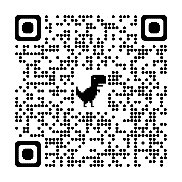 【申込方法】 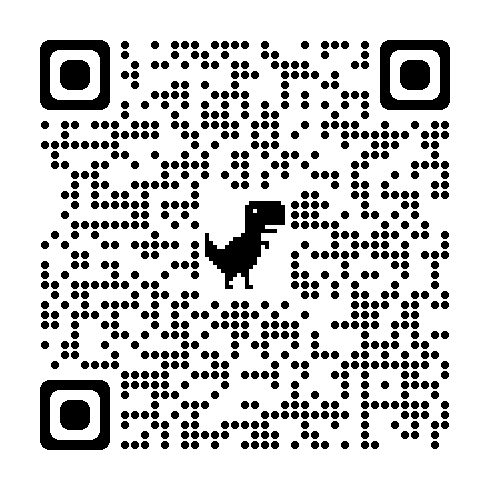 申込フォーム（URL https://forms.gle/QxvABTzRUtEhuYw39 又は右記QRコード）より必要事項を入力いただくか、参加申込書をご記入の上、ＦＡＸまたはメールにてお申込み下さい。代表者氏名フリガナフリガナ代表者氏名氏名　　　　　　　　　　　　　　　　　（役職　　　　　　　　　　　　　　　　　　　）氏名　　　　　　　　　　　　　　　　　（役職　　　　　　　　　　　　　　　　　　　）参加者氏名※複数名参加の場合フリガナフリガナ参加者氏名※複数名参加の場合氏名　　　　　　　　　　　　　　氏名　　　　　　　　　　　　　　所属団体名住所連絡先※必須TELFAX連絡先※必須メールアドレスメールアドレス受講の希望　※希望する参加方法に☑☐会場参加  研修①（午前）及び研修②（午後）☐会場参加  研修①（午前）及び研修②（午後）受講の希望　※希望する参加方法に☑☐会場参加　研修①（午前）のみ☐会場参加　研修①（午前）のみ受講の希望　※希望する参加方法に☑☐会場参加　研修②（午後）のみ☐会場参加　研修②（午後）のみ受講の希望　※希望する参加方法に☑☐オンライン参加（いずれかに☑　☐研修①・②　☐研修①のみ　☐研修②のみ）☐オンライン参加（いずれかに☑　☐研修①・②　☐研修①のみ　☐研修②のみ）その他研修の内容について事前にご質問等ございましたら、ご記入ください。またすでにGoogleマップに掲載しているかたはそのURLを教えてください。研修の内容について事前にご質問等ございましたら、ご記入ください。またすでにGoogleマップに掲載しているかたはそのURLを教えてください。